Методические рекомендации по использованию метода групповой работы с применением информационных и коммуникационных технологий на уроках ОРКСЭ	В методических рекомендациях приводятся примеры возможных заданий для групповой работы на уроках ОРКСЭ, модуля «Основы мировых религиозных культур».ТЕМА УРОКА: КУЛЬТУРА И РЕЛИГИЯВозможные задачные формулировки для групповой работы: Составьте кластер на тему «Религия», используя материал на странице 7 – 9 учебника «Основы мировых религиозных культур».Примечания: Задание одинаковое для всех групп, выполняется на уроке. Кластеры выполняются на листе ватмана или при возможности в интернет-сервисах.ТЕМА УРОКА: КУЛЬТУРА И РЕЛИГИЯВозможные задачные формулировки для групповой работы: Составьте кластер к понятию «Культура», используя материал учебника на странице 10 и то, что вы запомнили из рассказа учителя. Примечания: Задание одинаковое для всех групп, выполняется на уроке. Кластеры выполняются на листе ватмана или при возможности в интернет-сервисах.ТЕМА УРОКА: ВОЗНИКНОВЕНИЕ РЕЛИГИЙВозможные задачные формулировки для групповой работы: Задачная формулировка для группы 1:1. Используя текст «Олимп» на странице 14-17 рабочей тетради, материалы книги Щавелевой Н. И. «Греция: боги и герои», другие дополнительные материалы, составьте список древнегреческих богов с указанием их специализации. 2. Подготовьте и оформите плакат или презентацию Power Point о богах Древней Греции и храмах, построенных в их честь. Задачная формулировка для группы 2.1. Используя материалы книги Щавелевой Н. И. «Египет: боги и герои», другие дополнительные материалы, составьте список богов Древнего Египта с указанием их специализации. 2. Подготовьте и оформите плакат или презентацию Power Point о богах Древнего Египта и храмах, построенных в их честь. Задачная формулировка для группы 3.1. Используя материалы книги Щавелевой Н. И. «Индия: боги и герои», другие дополнительные материалы, составьте список богов Древней Индии с указанием их специализации. 2. Подготовьте и оформите плакат или презентацию Power Point о богах Древней Индии и храмах, построенных в их честь. Задачная формулировка для группы 4.1. Используя материалы книги Щавелевой Н. И. «Китай: боги и герои», другие дополнительные материалы, составьте список богов Древнего Китая с указанием их специализации. 2. Подготовьте и оформите плакат или презентацию Power Point о богах Древнего Китая и храмах, построенных в их честь. Задачная формулировка для группы 5.1. Используя материалы книги Щавелевой Н. И. «Япония: боги и герои», другие дополнительные материалы, составьте список богов Древней Японии с указанием их специализации. 2. Подготовьте и оформите плакат или презентацию Power Point о богах Древней Японии и храмах, построенных в их честь. Советы по подготовке презентации:Слайд 1: название презентации, кто выполнил.Слайд 2: список богов и их специализация.Слайд 3 и следующие слайды: фото бога и храма в его честь (достаточно трёх слайдов). Последний слайд: список литературы.В папке «Боги и храмы» на рабочем столе компьютера помещены:материалы, необходимые для создания презентации;шаблон презентации Power Point.Примечания: У каждой группы своё задание, которое выполняется на уроке. Учитель заранее готовит информационные ресурсы для презентации: тексты, фотографии, и помещает их в электронную папку. Ученикам даётся возможность выбрать форму презентации: мультимедийная презентация Power Point или оформление информационного плаката  на ватмане (в этом случае материалы необходимо распечатать на принтере). Советы одинаковы для всех групп.ТЕМА УРОКА: ВОЗНИКНОВЕНИЕ РЕЛИГИЙ МИРА И ИХ ОСНОВАТЕЛИВозможные задачные формулировки для групповой работы: Задачная формулировка для группы 1.Подготовьте выступление и оформите к нему книгу с иллюстрациями или видеоролик в программе Windows Movie Maker на тему «Первый народ, поверивший в Единого Бога» по материалам учебника на странице 14 – 16. На последней странице или кадре разместите 3 - 4 вопроса к вашей теме.Задачная формулировка для группы 2.Подготовьте выступление и оформите к нему книгу с иллюстрациями или видеоролик в программе Windows Movie Maker на тему «Учение о жизни и воскресении Христа» по материалам учебника на странице 16 – 18. На последней странице или кадре разместите 3 - 4 вопроса к вашей теме.Задачная формулировка для группы 3.Подготовьте выступление и оформите к нему книгу с иллюстрациями или видеоролик в программе Windows Movie Maker на тему «Возникновение учения о смирении перед Богом» по материалам учебника на странице 18 – 19. На последней странице или кадре разместите 3 - 4 вопроса к вашей теме.Задачная формулировка для группы 4.Подготовьте выступление и оформите к нему книгу с иллюстрациями или видеоролик в программе Windows Movie Maker на тему «Учение о постижении причин страданий и способа избавления от них» по материалам учебника на странице 19 – 20. На последней странице или кадре разместите 3 - 4 вопроса к вашей теме.Советы по выполнению задания:Обсудите и выберите форму вашего представления – книга или видеоролик;Обсудите, что вам надо сделать, а затем, после обсуждения, составьте план выполнения работы. Распределите между собой обязанности по подготовке книги или видеоролика: разделите текст на смысловые части, к которым можно подобрать иллюстрацию и озаглавить её, за подбор иллюстраций, за заголовки к каждой смысловой части, за оформление книги или видеоролика, за ту или иную часть вашего сообщения.  Заполните лист планирования и продвижения по заданию.Выполняйте намеченные вами работы и отмечайте то, что выполнено в листе планирования и продвижения. Постарайтесь организовать работу так, чтобы её удалось выполнить за день до выступления.Проверьте, всё ли вы сделали правильно, все ли задания выполнили.Примечания: Задание выдаётся заранее, на предыдущем уроке № 4: у каждой группы есть неделя для подготовки выступления. При необходимости учитель проводит мини-урок в рамках внеурочной деятельности по работе в программе Windows Movie Maker.Непосредственно на уроке время уделяется выступлению с готовыми проектами и их обсуждению.ТЕМА УРОКА: СВЯЩЕННЫЕ КНИГИ РЕЛИГИЙ МИРАВозможные задачные формулировки для групповой работы: Задачная формулировка для группы 1:Подготовьте рассказ о священной книге:1) На слайде 1 добавьте в заголовок название религии и фамилии членов группы.2) Прочитайте текст учебника на странице 22 – 23, заполните таблицу на слайде 2.3) Составьте модель обложки священной книги из полосок разного цвета на слайде.Задачная формулировка для группы 2:Подготовьте рассказ о священной книге:1) На слайде 1 добавьте в заголовок название религии и фамилии членов группы.2) Прочитайте текст учебника на странице 24 – 27, заполните таблицу на слайде 2.3) Составьте модель обложки священной книги из полосок разного цвета на слайде.Задачная формулировка для группы 3:Подготовьте рассказ о священной книге:1) На слайде 1 добавьте в заголовок название религии и фамилии членов группы.2) Прочитайте текст учебника на странице 27 – 28, заполните таблицу на слайде 2.3) Составьте модель обложки священной книги из полосок разного цвета на слайде 3.Советы по выполнению задания № 3:Каждый цвет имеет своё значение, пусть каждый из членов группы выберет полоску своего цвета и разместит в поле обложки книги:красный цвет – священные книги  помогают узнавать о том, как нужно себя вести;зеленый  цвет – помогает узнать о жизни основоположников религии;синий цвет – священные книги помогают определить верный путь;желтый цвет – священные книги помогают отличить добро от зла;голубой   цвет – священные книги помогают лучше относиться к людям. В полоске розового цвета запишите название священной книги. Если кто-то из вас захотел выбрать полоску одного и того же цвета, то скопируйте её и вставьте. Количество полосок на обложке должно совпадать с количеством человек в группе. Лишние полоски удалите.Примечания: Учитель заранее готовит шаблон презентации, состоящий из трёх слайдов. Слайд 1.							Слайд 2.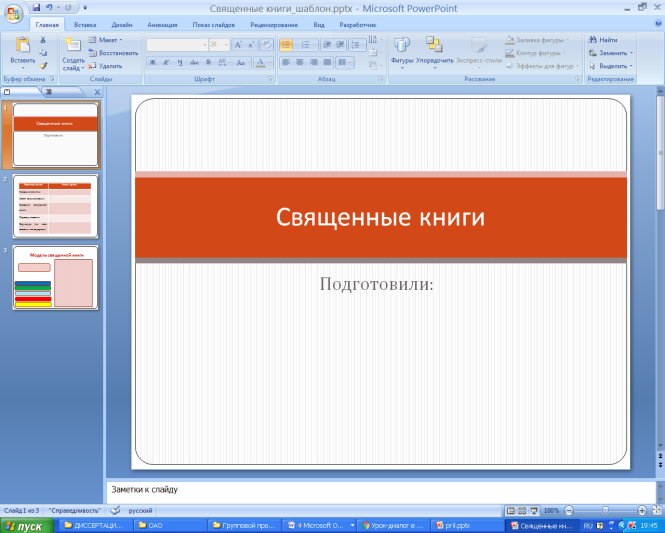 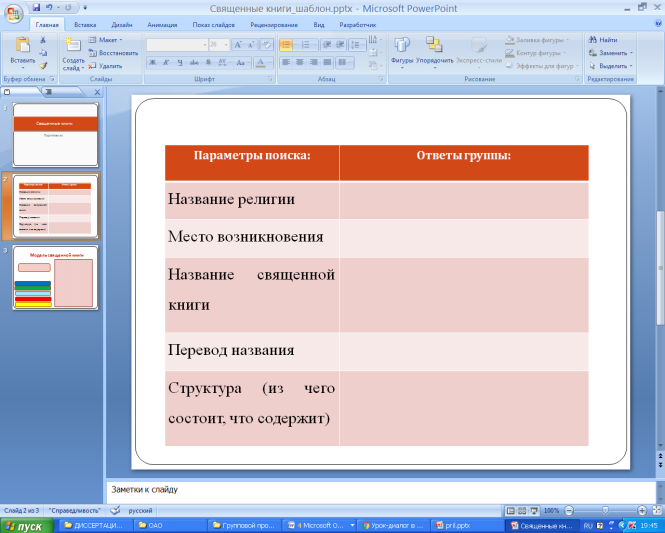 Слайд 3.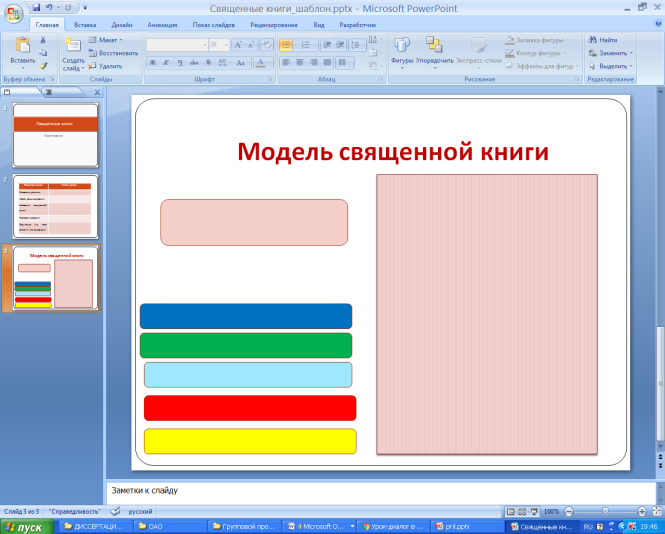 ТЕМА УРОКА: ХРАНИТЕЛИ ПРЕДАНИЯ В РЕЛИГИЯХ МИРАВозможные задачные формулировки для групповой работы: Задачная формулировка для группы 1:Дополните презентацию сведениями о том,что такое предание?какие бывают предания?когда появились хранители преданий?Воспользуйтесь для этого дополнительным материалом.Расскажите о том, кто такие жрецы, что вы о них узнали. Воспользуйтесь начальным текстом учебника и материалом рубрики «Это интересно» на странице 29 учебника.Дополнительный материал для создания презентации:Предание — повествование, передающее сведения о лицах и событиях;Предание – рассказ о былом, легенда, переходящая от поколения к поколению; жанр фольклора; устный исторический рассказ; устный рассказ о каком либо событии, хранящийся в народе из поколения в поколение;различают исторические предания (например, о Жанне д’Арк, Иване Грозном), топонимические - о происхождении названий (например, городов: Парижа от Париса, Киева от Кия). Также имеется Церковное (Священное) предание. Под Священным Преданием подразумеваются сведения и, исповедуемые историческими церквами, которые прямо не содержатся в Ветхом или Новом Завете. Священное Предание включает в себя жития святых, а также церковные обычаи.Задачная формулировка для группы 2:Прочитайте текст «Мудрецы иудеев» на странице 29-30 учебника «Основы мировых религиозных культур».Ответьте на вопросы и подготовьте рассказ о хранителях предания в иудейской религии:Кому было поручено  совершать священнодействия после заключения Завета с Единым Богом?Кто стал играть всё бОльшее значение позднее?Как стали называть этих мудрецов верующие евреи?Как вы думаете, почему раввины пользуются особым почётом?Дополните мультимедийную презентацию ответами на вопросы.Модель ответа:Мы изучали информацию о ____________________________Мы узнали, что Ответ на 1 вопросОтвет на 2 вопросОтвет на 3 вопросМы думаем, что раввины пользуются особым почётом потому, что  (Ответ на вопрос 4).Задачная формулировка для группы 3: Прочитайте текст «Христианские священнослужители» на странице 30 учебника «Основы мировых религиозных культур».Ответьте на вопросы:Все верующие в Иисуса Христа составляют одну большую семью и хранят память о Христе и его учении. Как выдумаете, можно ли всех верующих назвать хранителями преданий?Кто рассказывал людям об Иисусе Христе?Кого оставляли апостолы там, где появлялись новые общины христиан? Что означает это слово?Что такое иерархия в христианской церкви?Перечислите всех, кто является хранителем предания в христианской общине?3. Дополните презентацию ответами на вопросы.4. Модель ответа:Мы изучали информацию о ____________________________Мы узнали, что Ответ на 1 вопросОтвет на 2 вопросОтвет на 3 вопросОтвет на 4 вопрос Мы считаем, что (ответ на вопрос 5).Задачная формулировка для группы 4: Прочитайте текст «Мусульманская община» на странице 30-31 учебника «Основы мировых религиозных культур».Ответьте на вопросы:Что такое УММА? Можно ли умму назвать коллективным носителем и хранителем исламской религии?Кому доверяют мусульмане возглавлять молитву?Кто пользуется особым почётом среди мусульман?Перечислите всех, кто является хранителем предания в христианской общине?3. Дополните мультимедийную презентацию ответами на вопросы.4. Модель ответа:Мы изучали информацию о ____________________________Мы узнали, что Ответ на 1 вопросОтвет на 2 вопросОтвет на 3 вопросМы считаем, что (ответ на 4 вопрос)Задачная формулировка для 5 группы: Прочитайте текст «Буддийская община» на странице 31 учебника «Основы мировых религиозных культур».Ответьте на вопросы:Что такое сангха? Можно ли сангху назвать коллективным носителем и хранителем буддийской религии?	Кем была основана первая сангха?Кто пользуется особым почётом среди буддийских монахов?Перечислите всех, кто является хранителем предания в буддийской общине?	3. Дополните мультимедийную презентацию ответами на вопросы.4. Модель ответа:Мы изучали информацию о ____________________________Мы узнали, что Ответ на 1 вопросОтвет на 2 вопросОтвет на 3 вопросОтвет на 4 вопрос Мы считаем, что (ответ на вопрос 5).ТЕМА УРОКА: ПАЛОМНИЧЕСТВА И СВЯТЫНИВозможные задачные формулировки для групповой работы: 	На уроке  ОРКСЭ ученики 4 класса знакомились с историей возникновения мировых религий буддизма, иудаизма, христианства и ислама. Когда  Маша искала интересную информацию о священных зданиях иудаизма в городе Иерусалиме, она прочитала, что Иерусалим называют «городом трёх религий». Маша задумалась: почему? Предлагаю вам исследовать тему и найти ответ на вопрос Маши. Для этого мы организуем 4 группы. Как вы думаете, почему именно 4? Каждая группа получает своё задание:Задачная формулировка для 1 группы: прочитайте текст учебника, составьте список понятий по теме «Паломничества и святыни в христианской религиозной традиции»;на листе А3 составьте схему (кластер), показав связи, которые существуют между понятиями;сравните свою схему со схемой другой группы, сделайте вывод о наличии или отсутствии в схеме информации об Иерусалиме;ответьте на вопрос Маши: почему город Иерусалим называют «городом трёх религий»?Задачная формулировка для 2 группы: прочитайте текст учебника, составьте список понятий по теме «Паломничества и святыни в иудаистской религиозной традиции»;на листе А3 составьте схему (кластер), показав связи, которые существуют между понятиями;сравните свою схему со схемой другой группы, сделайте вывод о наличии или отсутствии в схеме информации об Иерусалиме;ответьте на вопрос Маши: почему город Иерусалим называют «городом трёх религий»?Задачная формулировка для 3 группы: прочитайте текст учебника, составьте список понятий по теме «Паломничества и святыни в буддийской религиозной традиции»;на листе А3 составьте схему (кластер), показав связи, которые существуют между понятиями;сравните свою схему со схемой другой группы, сделайте вывод о наличии или отсутствии в схеме информации об Иерусалиме;ответьте на вопрос Маши: почему город Иерусалим называют «городом трёх религий»?Задачная формулировка для 4 группы: прочитайте текст учебника, составьте список понятий по теме «Паломничества и святыни в исламской религиозной традиции»;на листе А3 составьте схему (кластер), показав связи, которые существуют между понятиями;сравните свою схему со схемой другой группы, сделайте вывод о наличии или отсутствии в схеме информации об Иерусалиме;ответьте на вопрос Маши: почему город Иерусалим называют «городом трёх религий»?Примечания: - Задание группа выполняет на бланке ответов:Бланк выполнения задания для группы 1:1. Основные понятия: ____________________________________________________________________________________________________________________________________2. Кластер:   «Паломничество в христианстве»3. Ответ на вопрос Маши:____________________________________________________________________________________________________________________________________Бланк выполнения задания для группы 2:1. Основные понятия: ____________________________________________________________________________________________________________________________________2. Кластер:   «Паломничество в иудаизме»3. Ответ на вопрос Маши:______________________________________________________________________________________________________________________________Бланк выполнения задания для группы 3:1. Основные понятия: ____________________________________________________________________________________________________________________________________2. Кластер:   «Паломничество в буддизме»3. Ответ на вопрос Маши:______________________________________________________________________________________________________________________________Бланк выполнения задания для группы 4:1. Основные понятия: ____________________________________________________________________________________________________________________________________2. Кластер:   «Паломничество в исламе»3. Ответ на вопрос Маши:______________________________________________________________________________________________________________________________После выполнения всех заданий сравнивает свой ответ с модельным ответом:Модельный ответ для группы 1:1. Основные понятия: священные места, реликвии, мощи, Храм гроба Господня,  гроб Господень, город Иерусалим, Вифлеем.2. Кластер:3. Ответ на вопрос Маши: город Иерусалим называют «городом трёх религий» потому, что там есть места поклонения трёх религиозных традиций: иудаизма, христианства и ислама.Модельный ответ для группы 2:1. Основные понятия: Иерусалим, Стена Плача, места жизни и могилы выдающихся учителей2. Кластер:3. Ответ на вопрос Маши: город Иерусалим называют «городом трёх религий» потому, что там есть места поклонения трёх религиозных традиций: иудаизма, христианства и ислама.Модельный ответ для группы 3:1. Основные понятия: накхор, ступы, 4 места: рождения, просветления, первой проповеди, смерти.2. Кластер:3. Ответ Маши: город Иерусалим называют «городом трёх религий» потому, что там есть места поклонения трёх религиозных традиций: иудаизма, христианства и ислама.Модельный ответ для группы 4:1. Основные понятия: священные места, город Мекка, хадж, храм Кааба, город «Лучезарная Медина», мечеть пророка, гробница Мухаммада, Иерусалим, храм «Купол скалы», «Отдалённейшая»  мечеть.2. Кластер:3. Ответ Маши: город Иерусалим называют «городом трёх религий» потому, что там есть места поклонения трёх религиозных традиций: иудаизма, христианства и ислама.Критерии оценки выполненного задания:1. Определены основные понятия по заданной теме  – 10 баллов (за каждое не названное понятие – минус 1 балл);2. Верно установлены взаимосвязи между основными понятиями и составлен кластер – 10 баллов (за каждую не указанную взаимосвязь – минус 1 балл);3. Верно сформулирован ответ на вопрос Маши – 6 баллов.Максимально – 26 баллов.неудовлетворительно до 16 баллов; удовлетворительно от 16 до 21 баллов;хорошо от 22 до 24 баллов;отлично от 25 до 26 баллов.ТЕМА УРОКА: ПРАЗДНИКИ И КАЛЕНДАРИВозможные задачные формулировки для групповой работы: Задачная формулировка 1: 1) прочитайте текст учебника, составьте список понятий по теме «Праздники в христианской религиозной традиции»;2) составьте схему (кластер), показав связи, которые существуют между понятиямиЗадачная формулировка 2: 1) прочитайте текст учебника, составьте список понятий по теме «Праздники в иудаистской религиозной традиции»;2) составьте схему (кластер), показав связи, которые существуют между понятиями;Задачная формулировка 3: 1) прочитайте текст учебника, составьте список понятий по теме «Праздники в буддийской религиозной традиции»;2) составьте схему (кластер), показав связи, которые существуют между понятиями;Задачная формулировка 4: 1) прочитайте текст учебника, составьте список понятий по теме «Праздники в исламской религиозной традиции»;2) составьте схему (кластер), показав связи, которые существуют между понятиями;	Сравните свои ответы с модельным ответом, оцените свою работу по заданным критериям. Модельный ответ можно получить у учителя ОРКСЭ.Примечания: Это может быть домашнее задание.  По желанию учащимся можно предложить следующее: Если вы выполняете работу в электронном варианте, то отправить её для проверки можно на электронную почту учителя.Схему можно тоже составить в электронном варианте. Есть очень интересный сервис по составлению схем (их ещё называют «интеллект-карты»): https://www.mindmeister.com. Если есть желание – пробуйте!Инструкция по работе в этом сервисе здесь: http://www.youtube.com/watch?v=qSdU8QXhAZ4Модельный ответ для группы 1Основные понятия: Рождество Христово, Воскресение Христово  - Пасха, Рождественский пост, Великий пост, Страстная седьмица, Великий четверг, Великая пятница, пасхальная (светлая) неделя, Вознесение, Пятидесятница, Троица, Крещение, Богоявление.Кластер:Основные понятия: 13 баллов (по 1 баллу за каждое понятие).Кластер: 11 баллов.23-24 балла  - отлично17-22 балла – хорошо12- 16 баллов – удовлетворительноМодельный ответ для группы 21. Основные понятия: Песах, маца, Шавуот (Пятидесятница), Суккот (Праздник Кущей), сукку, Ханука, Пурим.2. Кластер:Основные понятия: 7 баллов (по 1 баллу за каждое понятие).Кластер: 7 баллов.13 - 14 балла  - отлично10 - 12 балла – хорошо7 - 9 баллов – удовлетворительноМодельный ответ для группы 31. Основные понятия: Дончод, Сагаалган, великий молебен, цикл животных.2. Кластер:Основные понятия: 4 балла (по 1 баллу за каждое понятие).Кластер: 7 баллов.10 - 11 баллов  - отлично7 - 9 балла – хорошо5- 6 баллов – удовлетворительноМодельный ответ для группы 41. Основные понятия: Курбан-Байрам, Ураза-байрам, 30-дневный пост рамадан, Мавлид.2. Кластер:Основные понятия: 4 балла (по 1 баллу за каждое понятие).Кластер: 7 баллов.10 - 11 баллов  - отлично7 - 9 балла – хорошо5- 6 баллов – удовлетворительноТЕМА УРОКА:  РЕЛИГИЯ И МОРАЛЬ. НРАВСТВЕННЫЕ ЗАПОВЕДИ В РЕЛИГИЯХ МИРА Возможные задачные формулировки для групповой работы: Задачная формулировка для всех групп: Прочитав страницы 93 - 99, выпиши основные предписания о том, как должен жить и вести себя человек, принявший ту или иную религию (каждой группе досталась своя религия при нажатии звёздочки на слайде). Запишите основу нравственности религии. Оцените свою работу в группе и работу своих товарищей.Бланк ответа:Религия: ________________Правила нравственности:1. ___________________________________________________________________2. ___________________________________________________________________3. ___________________________________________________________________Основа нравственности: ______________________________________________________________________________________________________________________________________________Оценочный листОцените свою работу в группе по следующим критериям:0 – в работе не участвовал1 – участие в работе незначительное2 – участие работе значительноеПримечания: Распределение по группам: из коробки достать фишку, ребята с фишками одного цвета составят группу. Ученики вытягивают фишку, распределяются по группам, размещаются на отведённом для группы месте, выбирают лидера.Тему исследования ученики узнают, нажав на слайде на звездочку цвета вытянутой фишки. Каждая группа получает своё задание, бланк ответа (если в классе имеются компьютеры, то группа получает шаблон презентации) и лист оценки.Минина Ирина Валерьевнабюджетное общеобразовательное учреждение города Омска «Начальная общеобразовательная школа № 35»г. Омск, 2016 год№ п.п.Фамилия, имя участника группыСамооценкаОценка группы123